APES- Chapter #7 Guided ReadingBiological DiversityName: ________________________________________________Learning Objectives: How mutation, natural selection, migration and genetic drift lead to evolution of new speciesWhy people value biological diversityHow people can affect biological diversityHow biological diversity may affect biological production, energy flow, chemical cycling, and other ecosystem processesWhat environmental major problems are associated with biological diversityWhy so many species have been able to evolve and persistThe concepts of the ecological niche and habitatRead: Case Study: The Shrinking Mississippi Delta on Pg. 1131: Which area of the continental U.S. has the most coastal wetlands? 2: What is happening to this area? What is causing these issues? Explain.3: Why are large rivers like the Mississippi River considered to be land builders? Explain.4: List the organisms that are affected by wetland loss in the Mississippi River Delta. 5: Why are the Mississippi River Delta issues so complicated? Why are some people opposed to making changes to save the wetlands? 6: Define Biological Diversity: 7: Define and explain the theory of Biological Evolution: 8: Summarize how mutations can affect biological diversity:9:  What are the 4 primary characteristics of natural selection and explain how it contributes to biological diversity. 10: Explain how migration and geographical isolation can contribute to the development of new species. 11: Define genetic drift and explain how it differs from the other mechanisms of biological evolution.12: Define the following: Genetic Diversity: Habitat Diversity: Species Diversity: Species Richness: Species Evenness: Species Dominance: 13: How many species are alive on Earth today? Why is this number not easily defined? 14: Explain the ‘Competitive Exclusion Principle” using the example of the American Gray Squirrel and the British Red Squirrel. 15: Explain the concept of ecological niches using the diagram below: 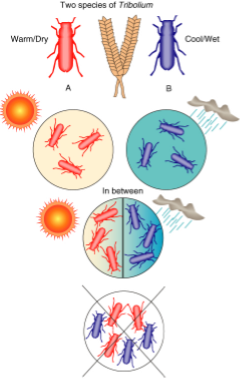 16: Explain the difference between a fundamental temperature niche and a realized temperature niche using the flatworm example. 17:  Explain the concept of Symbiosis and obligate symbionts using the diagram below: 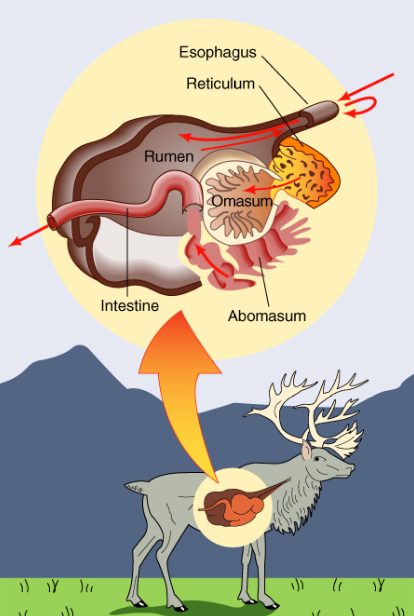 18:  What is the difference between predation and parasitism? Explain using examples. 19:  On T-Chart below- list the factors that tend to increase and factors that decrease biological diversity. 20:  Using the picture below- explain the concept of an ecological gradient.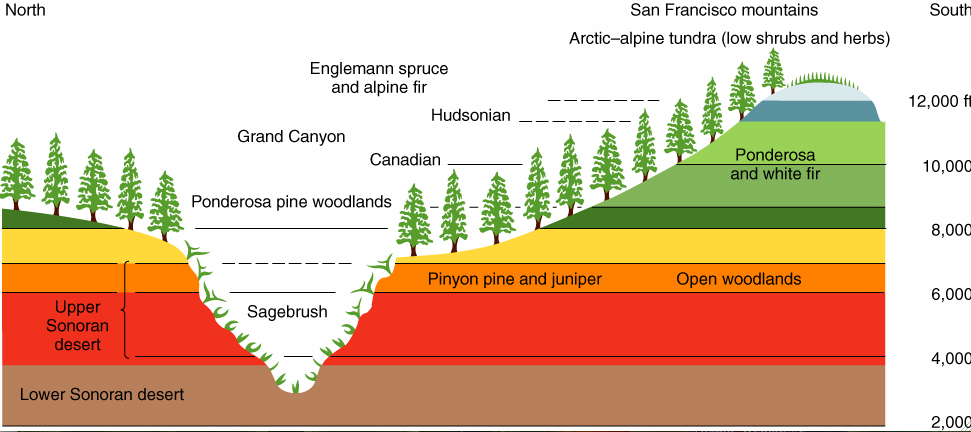 Study Questions: 21: Why do introduced species often become pests? 22: You are going to conduct a survey of national parks. What relationship would you expect to find between the number of species of trees and the size of the park? Factors that INCREASE diversityFactors that DECREASE diversity1234567